EDITALPROCESSO SIMPLIFICADO PARA SELEÇÃO DO GRUPO DE AGENTES ACADÊMICOS DE INOVAÇÃO (GAAI) – PROGRAMA INOVAUFPIFORMULÁRIO 1 – Ficha de Inscrição – Modalidade TUTOR DE INOVAÇÃOO candidato, abaixo qualificado, vem requerer a sua inscrição no processo de seleção, nos termos abaixo:Declaro serem verdadeiras todas as informações contidas neste documento e que enviei toda documentação, em anexo, que atende à exigência para inscrição no Processo Seletivo Simplificado deste Edital;Declaro que não sou bolsista em qualquer outro programa de concessão de bolsa da UFPI;Estou ciente que se não cumprir metas e atividades previstas e a prestação de contas (relatórios) no prazo previsto, poderei ser desligado do GAAI;Declaro ter lido este Edital referente ao processo seletivo simplificado e que aceito e me condiciono aos seus dispositivos.Teresina, ______ de________de 2023_______________________________ Assinatura do(a) Candidato(a)1 - Dados do Candidato1 - Dados do Candidato1 - Dados do Candidato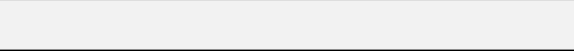 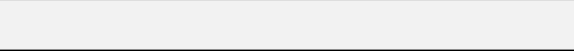 Nome Completo, sem abreviaçãoNome Completo, sem abreviaçãoNome Completo, sem abreviaçãoNome Completo, sem abreviaçãoNome Completo, sem abreviaçãoNome Completo, sem abreviaçãoNome Completo, sem abreviaçãoNome Completo, sem abreviaçãoNome Completo, sem abreviaçãoEndereço (Rua, Avenida, ...) Endereço (Rua, Avenida, ...) Endereço (Rua, Avenida, ...) Endereço (Rua, Avenida, ...) Endereço (Rua, Avenida, ...) Endereço (Rua, Avenida, ...) Endereço (Rua, Avenida, ...) Endereço (Rua, Avenida, ...) Endereço (Rua, Avenida, ...) BairroBairroBairroBairroCidadeCidadeCidadeCidadeUFIdentidadeIdentidadeData de ExpediçãoData de ExpediçãoÓrgão EmissorÓrgão EmissorÓrgão EmissorUFIdadeCPFCPFData de NascimentoData de NascimentoNaturalidadeNacionalidadeNacionalidadeNacionalidadeNacionalidadeTel. ResidencialTel. ResidencialTelefone ComercialTelefone ComercialCelularEndereço Eletrônico (e-mail)Endereço Eletrônico (e-mail)Endereço Eletrônico (e-mail)Endereço Eletrônico (e-mail)Homepage ou outro Endereço EletrônicoHomepage ou outro Endereço EletrônicoHomepage ou outro Endereço EletrônicoHomepage ou outro Endereço EletrônicoHomepage ou outro Endereço EletrônicoBancoAgênciaAgênciaAgênciaConta CorrenteConta CorrenteConta CorrenteConta CorrenteConta Corrente